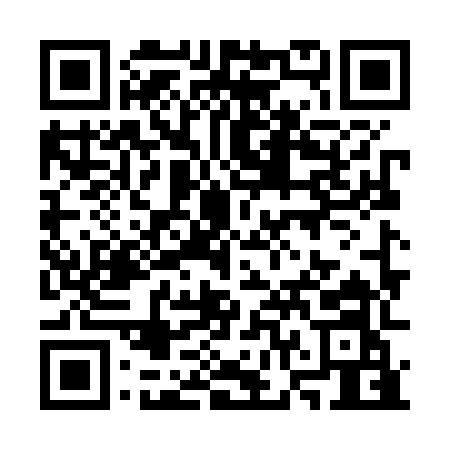 Prayer times for Abtsbessingen, GermanyWed 1 May 2024 - Fri 31 May 2024High Latitude Method: Angle Based RulePrayer Calculation Method: Muslim World LeagueAsar Calculation Method: ShafiPrayer times provided by https://www.salahtimes.comDateDayFajrSunriseDhuhrAsrMaghribIsha1Wed3:215:491:145:178:4010:572Thu3:175:471:145:178:4211:003Fri3:145:451:145:188:4311:034Sat3:105:431:145:198:4511:065Sun3:075:421:145:198:4611:106Mon3:035:401:145:208:4811:137Tue3:005:381:135:218:5011:168Wed2:595:361:135:218:5111:199Thu2:585:351:135:228:5311:2110Fri2:585:331:135:228:5411:2111Sat2:575:321:135:238:5611:2212Sun2:565:301:135:248:5711:2313Mon2:565:281:135:248:5911:2314Tue2:555:271:135:259:0011:2415Wed2:545:261:135:259:0211:2516Thu2:545:241:135:269:0311:2517Fri2:535:231:135:279:0511:2618Sat2:535:211:135:279:0611:2619Sun2:525:201:135:289:0811:2720Mon2:525:191:145:289:0911:2821Tue2:515:171:145:299:1011:2822Wed2:515:161:145:299:1211:2923Thu2:505:151:145:309:1311:3024Fri2:505:141:145:309:1411:3025Sat2:505:131:145:319:1611:3126Sun2:495:121:145:319:1711:3127Mon2:495:111:145:329:1811:3228Tue2:495:101:145:329:1911:3329Wed2:485:091:145:339:2011:3330Thu2:485:081:155:339:2211:3431Fri2:485:071:155:349:2311:34